SHETLAND ISLANDS COUNCIL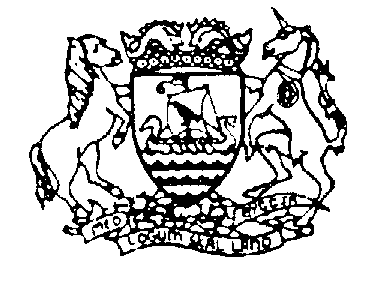 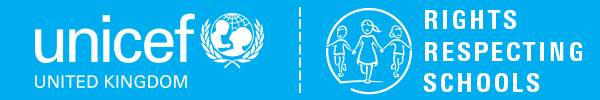 CHILDREN’S SERVICES4th May 2018As the modern languages teachers at Sandwick Junior High School we are keen to engage with the Scottish Governments efforts to boost language learning and encourage diversity therefore, we would like to offer our new S1 pupils the chance to study either French or Spanish.This would mean for you, as the new S1 at SJHS, you get the choice of studying either French of Spanish from S1-S3 with the option of taking either one or both onto Qualification level in S4.In order for this to happen, we need an idea of numbers interested in each language.  We could only offer both languages if the splits were manageable.  Therefore this an initial survey to gage interest.As you have already studied both languages, you will be able to make an informed choice.   Both languages are spoken the world over and share many similarities in vocabulary and grammar. Therefore there is not one that is “easier” or “more useful” than the other.Please select, by ticking one box only, which language you would be keen study in S1-S3. If you have a particular reason why you want to study one over the other, please indicate so in the comments space below.If you have any questions please do not hesitate to get in touch with us at Sandwick Junior High School or via email: yannick.harpe@shetland.gov.uk.Best regards.Yannick Harpé (Modern Languages teacher)For the Attention of Modern Languages Department  - Sandwick Junior High SchoolPlease return this slip to your Class Teacher by Friday 11th May 2018Name………………………………………………………..  Primary School………………………………………………Class…………For the Attention of Modern Languages Department  - Sandwick Junior High SchoolPlease return this slip to your Class Teacher by Thursday 4th May 2017Name………………………………………………………..  Primary School……………………………………………Class…………………For the Attention of Modern Languages Department  - Sandwick Junior High SchoolPlease return this slip to your Class Teacher by Thursday 4th May 2017Name………………………………………………………..  Primary School………………………………………………Class……………Mr S ClubbHead Teacher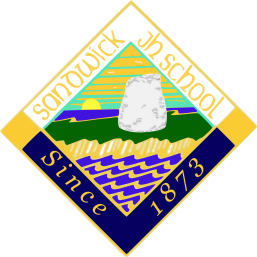 SANDWICK JUNIOR HIGH SCHOOLSANDWICK, SHETLAND, ZE2 9HHTel  Sandwick (01595) 745320Fax  Sandwick (01950) 431404E-mail-sandwick@shetland.gov.uk